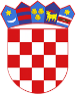 R  E  P  U  B  L  I  K  A    H  R  V  A  T  S  K  APOŽEŠKO-SLAVONSKA ŽUPANIJAGRAD POŽEGA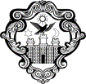 GRADONAČELNIKKLASA: 024-02/24-03/5 URBROJ: 2177-1-01/01-24-2Požega, 16. svibnja 2024. GRADSKOM VIJEĆU GRADA POŽEGEPREDMET: Prijedlog Zaključka o usvajanju Programa o izmjenama i dopuni Programa rada Upravnih tijela Grada Požege za 2024. godinu- dostavlja se Na temelju članka 62. stavka 1. podstavka 34. Statuta Grada Požege (Službene novine Grada Požege, broj: 2/21. i 11/22.) (u nastavku teksta: Statut Grada Požege), te članka 59. stavka 1. Poslovnika o radu Gradskog vijeća Grada Požege (Službene novine Grada Požege, broj: 9/13., 19/13., 5/14., 19/14., 4/18., 7/18.- pročišćeni tekst, 2/20., 2/21. i 4/21.- pročišćeni tekst), dostavlja se Naslovu na razmatranje i usvajanje Prijedlog Zaključka o usvajanju Programa o izmjenama i dopuni Programa rada Upravnih tijela Grada Požege za 2024. godinu.Pravni temelj za donošenje ovoga akta je u odredbi članka 35. stavka 1. točke 6. Zakona o lokalnoj i područnoj (regionalnoj) samoupravi (Narodne novine, broj: 33/01., 60/01.- vjerodostojno tumačenje, 129/05., 109/07., 125/08., 36/09., 150/11., 144/12., 19/13.- pročišćeni tekst, 37/15.- ispravak, 123/17., 98/19. i 144/20.) te Statuta Grada Požege.GRADONAČELNIKdr.sc. Željko Glavić, v.r.U PRIVITKU:1.	Zaključak Gradonačelnika Grada Požege2.	Prijedlog Zaključka o usvajanju Programa o izmjenama i dopuni Programa rada Upravnih tijela Grada Požege za 2024. godinu3.	Program rada Upravnih tijela Grada Požege za 2024. godinu (Službene novine Garda Požege, broj: 20/23.)R  E  P  U  B  L  I  K  A    H  R  V  A  T  S  K  APOŽEŠKO-SLAVONSKA ŽUPANIJAGRAD POŽEGAGRADONAČELNIKKLASA: 024-02/24-03/5 URBROJ: 2177-1-01/01-24-3Požega, 16. svibnja 2024. Na temelju članka 44. stavka 1. i članka 48. stavka 1. točke 7. Zakona o lokalnoj i područnoj (regionalnoj) samoupravi (Narodne novine, broj: 33/01, 60/01.- vjerodostojno tumačenje, 129/05., 109/07., 125/08., 36/09., 150/11., 144/12., 19/13.- pročišćeni tekst, 137/15.- ispravak, 123/17., 98/19. i 144/20.) i članka 62. stavka 1. podstavka 34. i članka 120. Statuta Grada Požege (Službene novine Grada Požege, broj: 2/21. i 11/22.), Gradonačelnik Grada Požege, dana 16. svibnja 2024. godine, donosiZ A K L J U Č A KI.  Utvrđuje se Prijedlog Zaključka o usvajanju Programa o izmjenama i dopuni Programa rada Upravnih tijela Grada Požege za 2024. godinu, u predloženom tekstu.II.  Prijedlog Zaključka iz točke I. ovoga Zaključka upućuje se  Gradskom vijeću Grada Požege na razmatranje i usvajanje.GRADONAČELNIKdr.sc. Željko Glavić, v.r.DOSTAVITI:Gradskom vijeću Grada Požege Pismohrani. PRIJEDLOGR  E  P  U  B  L  I  K  A    H  R  V  A  T  S  K  APOŽEŠKO-SLAVONSKA ŽUPANIJAGRAD POŽEGAGRADSKO VIJEĆEKLASA: 024-02/24-03/5URBROJ: 2177-1-02/01-24-4Požega, __. svibnja 2024.Na temelju članka 35. stavka 1. točke 6. Zakona o lokalnoj i područnoj (regionalnoj) samoupravi (Narodne novine, broj: 33/01, 60/01.- vjerodostojno tumačenje, 129/05., 109/07., 125/08., 36/09., 150/11., 144/12., 19/13.- pročišćeni tekst, 137/15.- ispravak, 123/17., 98/19. i 144/20.), te članka 39. stavka 1. podstavka 20. i članka 119. stavka 1. Statuta Grada Požege (Službene novine Grada Požege, broj: 2/21. i 11/22.), Gradsko vijeće Grada Požege, na 28. sjednici, održanoj dana __. svibnja 2023. godine, donosiZ A K L J U Č A Ko usvajanju Programa o izmjenama i dopuni Programa rada Upravnih tijela Grada Požege za 2024.godinuI.Gradsko vijeće Grada Požege usvaja Program o izmjenama i dopuni Programa rada Upravnih tijela Grada Požege za 2024. godinu koji čini sastavni dio ovoga Zaključka.II.Ovaj će se Zaključak objaviti u Služenim novinama Grada Požege.PREDSJEDNIKMatej Begić, dipl.ing.šum.DOSTAVITI:Gradonačelniku Grada Požege Upravnim tijelima Grada PožegePismohrani.R  E  P  U  B  L  I  K  A    H  R  V  A  T  S  K  APOŽEŠKO-SLAVONSKA ŽUPANIJAGRAD POŽEGAGRADONAČELNIKKLASA: 024-02/24-03/5URBROJ: 2177-1-01/01-24-1Požega, 16. svibnja 2023.Na temelju članka 44. stavka 1. i članka 48. stavka 1. točke 7. Zakona o lokalnoj i područnoj (regionalnoj) samoupravi (Narodne novine, broj: 33/01, 60/01.- vjerodostojno tumačenje, 129/05., 109/07., 125/08., 36/09., 150/11., 144/12., 19/13.- pročišćeni tekst, 137/15.- ispravak, 123/17., 98/19. i 144/20.), a u svezi s člankom 42. Zakona o proračunu (Narodne novine, broj: 144/21.), te članka 62. stavka 1. podstavka 27. Statuta Grada Požege (Službene novine Grada Požege, broj: 2/21. i 11/22.), na prijedlog pročelnika Upravnih tijela Grada Požege, Gradonačelnik Grada Požege, dana, 16. svibnja 2024. godine, donosi P R O G R A Mo izmjenama i dopuni Programa rada upravnih tijela Grada Požege za 2024. godinuI.Ovim Programom mijenja se i dopunjuje Program rada Upravnih tijela Grada Požege za 2024. godinu (Službene novine Grada Požege, broj: 20/23.) (u nastavku teksta: Program rada), kako slijedi:1.	IZMJENE PROGRAMA RADA UPRAVNOG ODJELA ZA SAMOUPRAVUU točki 1. podtočka 5. Programa rada Upravnog odjela za samoupravu mijenja se i glasi:„ 5. Kroz razdjel UOS-a u 2024. godini planirana su sredstva, kako slijedi:2.	IZMJENA PROGRAMA RADA UPRAVNOG ODJELA ZA DRUŠTVENE DJELATNOSTI U točki 2. Programa rada Upravnog odjela za društvene djelatnosti, u drugom odjeljku iznos od: „ 12.382.183,00 €“ zamjenjuje se iznosom od:„ 14.124.001,00 €“.3.	DOPUNA PROGRAMA RADA UPRAVNOG ODJELA ZA IMOVINSKO-PRAVNE POOVE U točki 3. Programa rada Upravnog odjela za imovinsko-pravne poslove iza četvrtog odjeljka   dodaje s peti odjeljak koji glasi:„U ovom Upravnom odjelu, stupanjem na snagu Zakona o upravljanju nekretninama i pokretninama u vlasništvu Republike Hrvatske i u skladu sa zakonom kojim se uređuje područje županija, gradova i općina u Republici Hrvatskoj, obavljaju se poslovi upravljanja i raspolaganja neizgrađenim građevinskim zemljištem i građevinama sa zemljištem za redovnu uporabu građevine.“4.	IZMJENE PROGRAMA RADA UPRAVNOG ODJELA ZA KOMUNALNE DJELATNOSTI I GOSPODARENJEOvim Programom u točki 4., u Programu rada Upravnog odjela za komunalne djelatnosti i gospodarenje mijenja se tabelarni dio (Prilog 1.) koji se nalazi u privitku ovoga Programa rada i čini njegov sastavni dio.IZMJENE PROGRAMA RADA UPRAVNOG ODJELA ZA FINANCIJE I PRORAČUNOvim Programom, u točki 6. Programu rada Upravnog odjela za financije i proračun:podtočka 3. mijenja se i glasi:„3. Kroz UOFP provodi se program 1000 Redovna djelatnost. Program obuhvaća aktivnosti kojima se osiguravaju sredstva za redovno financiranje prava zaposlenika iz radnog odnosa, uključujući vježbenike za sve odjele gradske uprave, sredstva za podmirivanje materijalnih rashoda, za podmirenje financijskih rashoda, za otplatu kredita, te podmirenje svih ostalih rashoda za nesmetano obavljanje upravnih, stručnih i ostalih poslova u upravnim tijelima gradske uprave. Za ostvarenje programa u 2024. godini planirana su sredstva u iznosu 3.051.228,00 €, a ona se raspoređuju kroz sljedeće aktivnosti i projekte:3.1. Aktivnost A100001 Osnovna aktivnost upravnih tijela Grada Požege - planirana sredstva iznose 1.736.288,00 €. Navedena aktivnost sastoji se od plaća i doprinosa na plaće, od ostalih rashoda za zaposlene kao što su nagrade, darovi, otpremnine, te ostale naknade utvrđene Kolektivnim ugovorom. U ovoj aktivnosti planiraju se i naknade troškova zaposlenima,  materijalni i financijski troškovi, koji su povezani sa prikupljanjem prihoda i podmirivanjem obveza Grada i proračunskih korisnika. 3.2. Aktivnost A100002 Tekuća zaliha proračuna - planirana sredstva iznose 33.180,00 €. Navedena aktivnost sastoji se od financiranja nepredviđenih troškova za koje nisu osigurana sredstva u proračunu ili za namjene za koje se tijekom godine pokaže da za njih nisu planirana dovoljna sredstva jer ih pri planiranju proračuna nije bilo moguće predvidjeti.3.3. Tekući projekt T100001 Otplata primljenih zajmova - planirana sredstva iznose 1.006.660,00 €. Ovaj projekt odnosi se na: - povrat glavnice i plaćanje kamate, te tečajnih razlika temeljem Ugovora o kreditu broj: KO-06/16 iz 2016. godine, zaključenoga između Grada Požege i Hrvatske banke za obnovu i razvitak (HBOR), Zagreb. Odobreni kredit u svrhu izgradnje kapitalnih objekata komunalne infrastrukture u iznosu od 35.000.000,00 kn, odnosno u protuvrijednosti 4.594.273,78 € po srednjem tečaju Hrvatske narodne banke, na dan korištenja kredita, uz valutnu klauzulu, s rokom vraćanja od petnaest godina, uključujući četiri godine počeka, s promjenjivom kamatnom stopom od 4,00% godišnje, naknadom za neiskorišteni iznos kredita od 0,25% godišnje, te uz dospijeće anuiteta tromjesečno nakon počeka otplate  od četiri godine. Kredit je realiziran s 31. prosinca 2017. godine. Dodatkom I. Ugovoru o kreditu broj: KO-06/16 od 13. studenog 2019. godine, koji se primjenjuje od 1. siječnja 2020. godine,  skraćuje se poček sa četiri na dvije godine, te je prva rata glavnice dospjela na naplatu 31. ožujka 2020. godine. Kamatna stopa je smanjena sa 4,00 % promjenjiva na 2,00 % fiksna godišnje, a obračunava se i naplaćuje tromjesečno i primjenjuje od 1. siječnja 2020.godine i nadalje te povrat glavnice i plaćanje kamata za kredit zaključen u 2022. godini između Grada Požege i Hrvatske banke za obnovu i razvitak (HBOR), Zagreb, u svrhu energetski ekološki učinkovite javne rasvjete u iznosu od 8.000.000,00 kn, odnosno u protuvrijednosti  1.061.782, 47 €, s rokom vraćanja od dvije godine, tri mjeseca, bez počeka, u jednakim tromjesečnim ratama s fiksnom kamatnom stopom od 0,25% godišnje čija je prva rata otplate započela 30. listopada 2023. godine. 3.4. Tekući projekt T100006 Izbori za zastupnike u Hrvatski sabor - planirana sredstva iznose 275.100,00 €. Navedena aktivnost obuhvaća naknade članovima povjerenstava te ostale nespomenute rashode poslovanja.“ 2)  u točki 4. pod zakonska osnova za uvođenje programa:1. alineja 7. mijenja se i glasi:„- Odluka o koeficijentima za obračun plaća službenika i namještenika u upravnimtijelima Grada Požege (Službene novine Grada Požege, broj: 20/23. i 1/24.)2. alineja 11. mijenja se i glasi:„- Kolektivni ugovor za zaposlene u upravnim tijelima Grada Požege (Službene novine Grada Požege, broj: 7/21., 12/22, 23/22.,  6/23., 8/23., 10/23.,17/23., 19/23., 6/24. i 7/24.).u točki 5. tabelarni dio mijenja se i glasi: II.Ovaj se Program rada upućuje Gradskom vijeću Grada Požege na usvajanje.GRADONAČELNIKdr.sc. Željko Glavić Službene novine Grada Požege, broj:20/23.R  E  P  U  B  L  I  K  A    H  R  V  A  T  S  K  APOŽEŠKO-SLAVONSKA ŽUPANIJAGRAD POŽEGAGRADONAČELNIKKLASA: 024-02/23-03/36 URBROJ: 2177-1-01/01-23-1Požega, 23. studenoga 2023.Na temelju članka 44. stavka 1. i članka 48. stavka 1. točke 7. Zakona o lokalnoj i područnoj (regionalnoj) samoupravi (Narodne novine, broj: 33/01, 60/01.- vjerodostojno tumačenje, 129/05., 109/07., 125/08., 36/09., 150/11., 144/12., 19/13.- pročišćeni tekst, 137/15.- ispravak, 123/17., 98/19. i 144/20.), a u svezi s člankom 42. Zakona o proračunu (Narodne novine, broj: 144/21.), te članka 62. stavka 1. podstavka 27. Statuta Grada Požege (Službene novine Grada Požege, broj: 2/21. i 11/22.), na prijedlog pročelnika Upravnih tijela Grada Požege, Gradonačelnik Grada Požege, dana, 23. studenoga 2023. godine, donosi P R O G R A M RADA UPRAVNIH TIJELA GRADA POŽEGE ZA 2024. GODINUI.Ovim Programom utvrđuje se Program rada Upravnih tijela Grada Požege za 2024. godinu (u nastavku teksta: Program rada).II.Ovaj Program rada prikazuje se po pojedinim Upravnim tijelima Grada Požege, kako slijedi:1.	PROGRAM RADA UPRAVNOG ODJELA ZA SAMOUPRAVU1. Na temelju Odluke o ustrojstvu upravnih tijela Grada Požege (Službene novine Grada Požege, broj: 19/13., 8 /14., 9/16., 14/16., 19/18., 12/21., 22/21.- pročišćeni tekst i 11/22.) (u nastavku teksta: Odluka o ustrojstvu), Upravni odjel za samoupravu Grada Požege (u nastavku teksta: UOS): - organizira aktivnosti Gradonačelnika i zamjenika gradonačelnika, koordinira njihove odnose s javnošću, koordinira medijsku promidžbu Grada Požege, obavlja poslove protokola, gradskog informatičkog sustava i uređivanja web. stranica Grada Požege, suradnje s udrugama i humanitarnim organizacijama na području Grada Požege, ostvarivanja prava na pristup informacijama (sukladno posebnim propisima) - obavlja pravne i druge stručne i administrativno-tehničke poslove u svezi s radom Gradskog vijeća Grada Požege, radnih tijela Gradskog vijeća, Gradonačelnika Grada Požege (u nastavku teksta: Gradonačelnik) i Stručno-savjetodavnog tijela- obavlja poslove u svezi s provedbom izbora, u smislu posebnih propisa, uključujući i izbore za tijela mjesne samouprave- poslove u svezi s radnim odnosima službenika i namještenika upravnih tijela- poslove pisarnice- obavlja poslove redakcije i službene objave akata Grada Požege- poslove održavanja radnih prostorija kao i druge pomoćno-tehničke poslove.U UOS-u obavljaju se poslovi koji se odnose na neposredno stručno i administrativno opsluživanje gradonačelnika i drugih dužnosnika koje se odnosi na skupinu poslova izravno vezanih za opsluživanje gradonačelnika obavljaju se poslovi planiranja, vođenja evidencije  i organizacije primanja građana, predstavnika udruga građana i drugih subjekata, te poslovi primanja upita građana, pružanja odgovora, prosljeđivanja upita gradskim upravnim tijelima i drugim institucijama i subjektima, evidencija postavljenih upita i pruženih odgovora u cilju bržeg i kvalitetnijeg komuniciranja s građanima i sl. Sukladno tim zadacima vode se potrebna usklađivanja terminskih obveza, odnosno kalendar gradonačelnika, te njegova realizacija.Za potrebe gradonačelnika i potrebe drugih dužnosnika Grada organizira se prijevoz službenim automobilom, te pripadajuće evidencije i obveze.Poslovi protokola koji obuhvaćaju organizaciju događaja u kojem sudjeluje ili je nazočan gradonačelnik i drugi dužnosnici Grada i osobe koje predstavljaju Grad za vrijeme svečanih ili radnih posjeta te drugih primanja. S tim u svezi obavljaju se poslovi suradnje s osobama ili službama, ustanovama, drugim institucijama, nevladinim organizacijama i dr., poslovi izrade programa, planova, izvješća i drugih potrebnih materijala te koordinacija organiziranja različitih događaja ili skupova od značaja za Grad. Odsjek će obavljati i poslove suradnje s udrugama i humanitarnim organizacijama na području Grada Požege.Poslovi informiranja i odnosa s javnošću koji se odnose na informiranje i prezentaciju javnosti rada gradonačelnika, gradskih tijela i gradske uprave kao i poslovi prikupljanja informacija, evidentiranja i oblikovanja podloga, pripreme i prilagodbe sadržaja za objavljivanje, poslove pripreme i dostavljanja informacija medijima, organiziranje  konferencija za novinare, pripremu za davanje intervjua, povremeno izdavanje tiskanog i snimljenog materijala, prema potrebi priprema i oblikovanje materijala na novinare i sl. Za potrebe ostvarivanja javnosti rada pripremaju se izvješća i analize radi uspostave i unapređivanja odnosa gradske uprave sa svim vrstama javnosti o kojima ovisi uspješnost njenog rada, priprema i sudjeluje u izradi prezentacija, različitih podataka na pisani, odnosno audiovizualni i drugi prikladan načina. U cilju razvijanja i unapređivanja raznih oblika komunikacije između građana i gradske uprave, udruga građana i drugih neprofitnih organizacija, obavljat će poslovi izrade programa, planova, izvješća i drugih stručnih materijala, organiziranja tribina, savjetovanja i seminara o pitanjima značajnima za Grad.Poslovi ostvarivanja prava na pristup informacijama koji se odnose na obavljanje poslova  izrade izvješća i analiza postavljenih upita i pruženih odgovora u cilju bržeg i kvalitetnijeg informiranja građana. Poslovi u svezi s pristupom informacijama obuhvaćaju suradnju s drugim tijelima radi pružanja informacija, prikupljanje traženih informacija iz nadležnih izvora, njihova priprema za odobravanje pristupa, odnosno odlučivanje o zahtjevu sukladno propisima, uz propisano vođenje Službenog upisnika sukladno Pravilniku o ustroju, sadržaju i načinu vođenja službenog upisnika o ostvarivanju prava na pristup informacijama.U UOS-u se kroz Odsjek za informatiku obavljaju sljedeći poslovi:Poslovi informatičkog sustava održavanja i razvoja web portala Grada i drugih oblika javnosti rada u Odsjeku će se organizirati i  izvršavati poslovi  i zadaci koji zahtijevaju primjenu računalne tehnologije, uz praćenje i predlaganje promjena radi unapređivanja službene internetske stranice Grada. Poslovi izrade i održavanja službenih internetskih stranica Grada obuhvaćaju poslove prikupljanja, pripreme, oblikovanja, uređivanja i objavljivanja različitih sadržaja i potrebnih informacija, te njihovo evidentiranje. Ujedno pružat će se potpora za pripremu obrade podataka za prezentacije, tiskanje i sl., a obavljat će dnevnu administraciju internetskih stranica.Informatički poslovi u svrhu digitalizacije i modernizacije sustava, s ciljem digitalizacije i modernizacije sustava upravljanja gradom, gradske uprave i proračunskih korisnika. Odsjek  će obavljati složene poslove u svezi izrade, nabave održavanja i razvoja informatičkih sustava Grada Požege i proračunskih korisnika, poslove obrade podataka i prilagodbe podataka za korištenje iz baze podataka, sudjelovat će u izradi projekata Strategije razvoja grada, te će nadzirati rad davatelja IT usluga. Također će obavljati informatičke edukacije djelatnika Grada Požege i proračunskih korisnika.2. U 2024. godini UOS-u (izvan gore navedenih Odsjeka) će obavljati poslove vezani uz održavanje sjednica Gradskog vijeća Grada Požege (u nastavku teksta: Gradsko vijeće). Planira se održati pet sjednica Gradskog vijeća. Gradsko vijeće kao predstavničko tijelo Grada Požege, donosit će akte u okviru prava i dužnosti Grada Požege kao jedinice lokalne samouprave, odnosno grada sjedišta Požeško-slavonske županije, sukladno odredbama Ustava RH (Narodne novine, broj: 56/90., 135/97., 898., 113/00., 124/00., 28/01., 41/01., 85/10.- pročišćeni tekst i 5/14.), Europskoj povelji o lokalnoj samoupravi (Narodne novine, broj: 4/97.), Zakonu o lokalnoj i područnoj (regionalnoj) samoupravi (Narodne novine, broj: 33/01., 60/01.- vjerodostojno tumačenje, 106/03., 129/05., 109/07., 125/08., 36/09., 150/11., 144/12., 19/13.- pročišćeni tekst, 137/15.- ispravak, 123/17., 98/19. i 144/20.), ostalim zakonima i Statutu Grada Požege (Službene novine Grada Požege, broj: broj: 2/21. i 11/22.) (u nastavku teksta: Statut). Prema navedenim zakonima i aktima odlučivat će o potrebama i interesima građana od lokalnog značenja, osobito o uređenju prostora i urbanističkom planiranju, o uređenju i stanovanju, o komunalnom  gospodarstvu, o izdavanju građevinskih dozvola i lokacijskih dozvola, drugih akata  vezanih uz gradnju, te provedbe prostornog uređenja, o brizi za djecu, socijalnoj skrbi, primarnoj zdravstvenoj zaštiti, kulturi, sportu i tehničkoj kulturi, o odgoju i obrazovanju, zaštiti potrošača, protupožarnoj i civilnoj zaštiti, o prometu na području Grada Požege,  o održavanju cesta, o zaštiti i unapređenju prirodnog okoliša, te o ostalim poslovima sukladno posebnim zakonima.U svrhu izvršavanja svojih zadaća i radi učinkovitijeg razvoja Grada Požege kao jedinice lokalne samouprave prema predviđanjima i procjeni obima poslova i zadaća koje proizlaze iz gore citiranog Zakona o lokalnoj i područnoj (regionalnoj) samoupravi, drugih posebnih zakona, Statuta i drugih općih akata  Grada Požege u 2024. godini, kao prioritetni zadaci Gradskom vijeću nameću se za raspravu i donošenje sljedeći akti:SIJEČANJ - LIPANJ:Odluka o dodjeli javnih priznanja u 2024. godiniIzvješće o radu gradonačelnika i gradske uprave za period lipanj - prosinac 2023.Izvješće o izvršenju Programa održavanja komunalne infrastrukture u Grad Požege za 2023.Izvješće o izvršenju Programa gradnje objekata i uređaja komunalne infrastrukture za 2023. godinu Izvješće o realizaciji programa javnih potreba u kulturi za 2023. godinu u Gradu PožegiIzvješće o realizaciji programa javnih potreba u predškolskom odgoju i školstvu za 2023. godinu u Gradu PožegiIzvješće o realizaciji programa javnih potreba u socijalnoj skrbi za 2023. godinu u Gradu PožegiIzvješće o realizaciji programa javnih potreba u sportu za 2023. godinu u Gradu Požegi Izvješće o realizaciji programa javnih potreba u turizmu i ostalih udruga i društava za 2022. godinu u Gradu Požegi Godišnji izvještaj o izvršenju Proračuna Grada Požege za 2023. godinuIzmjene i dopune Proračuna Grada Požege za 2024. godinu Polugodišnji izvještaj o izvršenju Proračuna Grada Požege za 2024. godinuSRPANJ - PROSINAC:Izvješće o radu gradonačelnika za razdoblje siječanj - lipanj 2024. Izvješće o realizaciji programa javnih potreba u kulturi u Gradu Požegi za prvo polugodište 2024. godineIzvješće o realizaciji programa javnih potreba u predškolskom odgoju i školstvu u Gradu  Požegi za prvo polugodište 2024. godine  Izvješće o realizaciji programa javnih potreba u socijalnoj skrbi  u Gradu  Požegi za prvo polugodište 2024. godine Izvješće o realizaciji programa javnih potreba u sportu u Gradu  Požegi za prvo polugodište 2024. godineIzvješće o realizaciji programa javnih potreba u turizmu i ostalih udruga i društava u Gradu Požegi za prvo polugodište 2024. godineProračun Grada Požege za 2025. godinu i Plan razvojnih programa Grada Požege za 2026.- 2027.Odluka o izvršavanju Proračuna Grada Požege za 2025. godinu Program rada upravnih tijela Grada Požege za 2025. godinuProgram javnih potreba u kulturi u Gradu Požegi za 2025. godinu Programa javnih potreba predškolskom odgoju i školstvu u Gradu Požegi za 2025. godinuProgram  javnih potreba u sportu u Gradu Požegi za 2025. godinuProgram javnih potreba socijalnoj skrbi u Gradu Požegi za 2025. godinuProgram  javnih potreba turizmu i ostalih udruga i društava građana u Gradu Požegi za 2025. godinuOdluka o mjerilima i načinu rasporeda sredstava komunalne naknade za komunalne djelatnosti za 2025. godinuProgram održavanja komunalne infrastrukture i Opseg radova na održavanju uređenog građevinskog zemljišta u Gradu Požegi i prigradskim naseljima za 2025. godinuProgram gradnje objekata i uređaja komunalne infrastrukture za 2025. godinuOdluke o rasporedu sredstava naknada za zadržavanje nezakonito izgrađenih zgrada u prostoru za 2025. godinu, u predloženom tekstuOdluka o raspoređivanju sredstava za rad političkih stranaka i nezavisnih vijećnika zastupljenih u Gradskom vijeću Grada Požege u 2025. godiniProgram korištenja sredstava od raspolaganja poljoprivrednim zemljištem u vlasništvu Republike Hrvatske za Grad Požegu u 2025. godiniOsim navedenih akata, Gradsko vijeće razmatrat će i donositi druge odluke i akte zasnovane na zakonima koje donese Hrvatski sabor, odnosno Vlada Republike Hrvatske.Radna tijela Gradskog vijeća u sljedećoj kalendarskoj godini, sukladno Statutu i Poslovniku o radu Gradskog vijeća Grada Požege (Službene novine Grada Požege, broj: 9/13., 19/13., 5/14., 19/14., 4/18., 7/18.- pročišćeni tekst, 2/20., 2/21. i 4/21.- pročišćeni tekst) (u nastavku teksta: Poslovnik) proučavat će i razmatrati pojedina pitanja iz djelokruga rada Gradskog vijeća, te pripremati i podnositi odgovarajuće prijedloge radi praćenja utvrđene politike. U 2024. godini planira se održati po pet sjednica svakog radnog tijela, a po potrebi i više.U 2024. godini UOS će iz svog djelokruga pripremati prijedloge općih akata za Gradonačelnika Grada Požege (u nastavku teksta: Gradonačelnik) i Gradsko vijeće, sukladno zakonu i Statutu.UOS je obvezan izraditi zapisnike sa svih sjednica Gradskog vijeća i radnih tijela Gradskog vijeća, sukladno Poslovniku, kao i radnih tijela (u okviru djelokruga poslova UOS-a) koje je imenovao Gradonačelnik, te ih pohraniti u arhivu.  Akti Grada koji su donijeti od strane Gradonačelnika i Gradskog vijeća objavit će u Službenim novinama Grada Požege kao i na mrežnim stranicama Grada Požege. Planira se izdavanje dvadeset brojeva Službenih novina Grada Požege, koje će se uređivati i tiskati u okviru ovoga Upravnog odjela.3. UOS će pružati stručnu i administrativnu pomoć mjesnim odborima na području Grada Požege, Savjetu mladih Grada Požege, Dječjem gradskom vijeću i sl. Poslovi uredskog poslovanja sukladno Uredbi o uredskom poslovanju (Narodne novine, broj: 75/21. od 2. srpnja 2021. godine) obavljat će se putem informacijskog sustava uredskog poslovanja. UOS će u 2024. godini provoditi upravni postupak u predmetima vezanim za radne odnose i postupcima vezanim za pristup informacijama.Ostali postupci UOS odnose se na neupravni postupak, odnosno na akte poslovanja.  Nadalje, vodit će se briga o zakonitosti rada UOS-a, a posebno će pratiti i usklađivati akte Grada Požege sa zakonima Republike Hrvatske.UOS će i nadalje voditi brigu o usavršavanju djelatnika (polaganju stručnih ispita, pohađanju seminara, nabavi potrebne stručne literature i slično).Kroz razdjel UOS-a u 2024. godini planirana su sredstva, kako slijedi:   2.	PROGRAM RADA UPRAVNOG ODJELA ZA DRUŠTVENE DJELATNOSTIUpravni odjela za društvene djelatnosti sukladno Odluci o ustrojstvu u svojoj nadležnosti ima poslove koji se odnose na osiguravanje potreba stanovnika u području skrbi o djeci, odgoja i obrazovanja, socijalne skrbi, zdravstva i umirovljenika, kao i područja kulture, sporta, udruga, tehničke kulture, turizma, vjerskih zajednica i nacionalnih manjina. Sukladno navedenom, Upravni odjel za društvene djelatnosti  u 2024. godine će obavljati poslove koji se odnose na:skrb o djeci, odgoj i obrazovanje koji obuhvaćaju osiguravanje financijskih i materijalnih uvjeta za rad odgojnih i obrazovnih ustanova kojima je Grad osnivač, praćenje rada i poslovanja tih ustanova i pripremu prijedloga za utvrđivanje programa odgoja i obrazovanja iznad zakonskog standarda koji se financiraju iz proračuna Grada, poslove koordinacije u izradi i odabiru javnih potreba u području predškolskog odgoja i obrazovanja i praćenja njegove provedbe kao i dodjele učeničkih stipendija te ostale poslove vezane za predškolski odgoj i obrazovanje i osnovno školstvo.socijalnu skrb i unaprjeđenje programa zdravstvene zaštite te pronatalitetne politike na području Grada koji se odnose na sustavno praćenje relevantnih pokazatelja i predlaganje konkretnih mjera za zaštitu i unaprjeđenje socijalne skrbi na razini Grada kroz provedbu javnih potreba u socijalnoj skrbi i dodjelu različitih oblika pomoći socijalno ugroženim građanima te poticanje i primjenu zaštite životnog standarda. unaprjeđenje programa i projekata zdravstvene zaštite na području Grada kroz suradnju s ustanovama, udrugama i drugim pravnim osobama u pogledu praćenja i unapređenja zdravstvene zaštite te poslove koordinacije i provedbe mjera pronatalitetne politike.osiguravanje lokalnih potreba stanovnika na području kulture kroz praćenje stanja u području kulture, osiguravanje financijskih i materijalnih uvjeta za rad ustanova kojima je Grad osnivač, predlaganje programa javnih potreba Grada u kulturi, raspodjelu sredstava proračuna Grada odobrenih za programe iz područja muzejske, galerijske, likovne, knjižnične, nakladničke, glazbene, scenske, filmske, multimedijalne djelatnosti i kulturnih manifestacija te zaštitu i očuvanje kulturnih dobara.provođenje aktivnosti na projektima i programima u kulturi od interesa za Grad, obavljanje stručnih poslova u vezi s kulturnim manifestacijama i programima od interesa za Grad i razvoj kreativnih industrija, praćenje namjenskog korištenja sredstava proračuna Grada te izradu strateških dokumenata kulturne politike Grada.osiguravanje lokalnih potreba stanovnika u području sporta, rekreacije i tehničke kulture što obuhvaća poslove i zadaće u svezi s programom javnih potreba Grada u sportu, rekreaciji i tehničkoj kulturi, raspodjelu sredstava proračuna Grada koja su po namjeni i iznosima odobrena za navedene programe, utvrđivanje kriterija za programe te uvjete za raspoređivanja sredstava, način dodjele, praćenja i nadzor nad izvršenjem programa javnih potreba te praćenje korištenja i utroška sredstava proračuna Grada namijenjenih za provedbu programa javnih potreba.stručne i druge poslove vezano za civilno društvo, ljudska prava, suradnju s vjerskim zajednicama i nacionalnim manjinama u cilju poticanja njihovog razvoja na programskoj i zakonskoj razini, suradnju s braniteljima, mladima i osobama starije životne dobi, praćenje socijalnih i demografskih kretanja i pojava, predlaganje mjera te poslove vezani uz unaprjeđenje rada s udrugama građana i promicanja sudjelovanja građana u odlučivanju te poslove kojima se potiče volonterski rad i zaštita osoba s invaliditetom kao i suradnja  s drugim tijelima s ciljem unaprjeđenja stanja u društvenom područjudruge stručne poslove sukladno propisima iz nadležnosti rada Upravnog odjela za društvene djelatnosti. Sukladno navedenom, kroz razdjel Upravnog odjela za društvene djelatnosti u 2024. godini planirana su sredstva s ukupnim iznosom 12.382.183,00 €.3.	PROGRAM RADA UPRAVNOG ODJELA ZA IMOVINSKO-PRAVNE POSLOVEDjelokrug rada Upravnog odjela za imovinsko-pravne poslove Grada Požege utvrđen je Odlukom o ustrojstvu i Pravilnikom o unutarnjem redu upravnih tijela Grada Požege.  Upravni odjel za imovinsko-pravne poslove Grada Požege obavlja poslove u svezi upravljanja, stjecanja, otuđivanja, davanja na upravljanje zemljišta, zgrada, poslovnih prostora, stanova i drugih nekretnina u vlasništvu Grada Požege (osim poslova u svezi raspolaganja javnim površinama i javno-prometnim površinama u vlasništvu Grada Požege), poslove evidencije nekretnina i uknjižba prava vlasništva na nekretninama Grada Požege, poslove uređenja zemljišta, poslove vezane uz zahtjeve fizičkih i pravnih osoba radi priznavanja prava vlasništva na nekretninama Grada Požege, poslove po zahtjevima stranaka nakon provedene legalizacije bespravno izgrađenih objekata, postupanje po zahtjevima vezanim za pravo prvokupa na kulturnim dobrima, stručni poslovi osnivanja stvarnih i osobnih služnosti pravnim poslom na nekretninama Grada.U Upravnom odjelu će se obavljati  poslovi rješavanja upravnih stvari u postupcima izvlaštenja, sudjelovanje u postupcima vezanim uz naknadu imovine oduzete za vrijeme jugoslavenske komunističke vladavine, u postupcima povezivanja zemljišne knjige i knjige položenih ugovora. Obavljat će se poslovi predlaganja mjera za upravljanje i raspolaganje (građevinskim) zemljištem te poslovi u svrhu raspolaganja građevinskim zemljištem (stjecanje, prodaja, osnivanje prava građenja, zakup, najam, služnosti i dr.), uknjižbe i drugi poslovi vezani uz zemljište. Donosit će se akti i opći uvjeti za raspisivanje natječaja za prodaju i davanje u zakup i vođenje evidencije o građevinskom zemljištu u vlasništvu Grada. Upravljanje stambenim i poslovnim prostorima u vlasništvu Grada uključuje i izradu kriterija i mjerila za korištenje i namjenu poslovnih prostora, priprema i obavljanje svih poslova vezanih za provođenje javnih poziva za prodaju ili davanje u zakup nekretnina u vlasništvu Grada Požege. Poslove održavanja stanova i poslovnih prostora obavlja upravno tijelo nadležno za poslove gradnje. U Upravnom odjelu izrađuju se akti i provode postupci natječaja za raspolaganje poljoprivrednim zemljištem u vlasništvu Republike Hrvatske (prodaja i zakup).Upravni odjel za imovinsko pravne poslove obavlja i poslove pravnog zastupanja Grada Požege pred svim pravosudnim i upravnim tijelima.Ovaj će Upravni odjel od iduće godine obavljati delegirane funkcije i zadaće posredničkog tijela za odabir operacija (u nastavku: PTOO) u okviru mehanizma integriranih teritorijalnih ulaganja i to na slijedeći način:  provodi funkcije odabira operacija ITU mehanizma za urbano područje koje se posebno utvrđuju u okviru svakog pojedinog poziva na dodjelu bespovratnih sredstava,poduzima sva potrebna djelovanja u svrhu sprječavanja, otkrivanja i ispravljanja te prijave nepravilnosti, uključujući prijevare,planira sredstva za provedbu svojih funkcija te ih provodi poštujući načela dobrog financijskog upravljanja, transparentnosti i sprječavanja sukoba interesa,osigurava poštivanje načela razdvajanja funkcija, provodi sve dodatne aktivnosti i zadaće PTOO sukladno relevantnim pravilima.4. 	PROGRAM RADA UPRAVNOG ODJELA ZA KOMUNALNE DJELATNOSTI I GOSPODARENJEUpravni odjel za komunalne djelatnosti i gospodarenje (u nastavku teksta: Upravni odjel) će  u 2024. godini, obavljati poslove u okviru četiri odsjeka, kako slijedi: 1. u Odsjeku za komunalni sustav i komunalno gospodarstvo obavljat će poslovi:    - komunalnih djelatnosti koji se odnose na poslove obavljanja komunalnih djelatnosti, na ustroj subjekata komunalnog gospodarstva u vlasništvu Grada Požege, te na cijene komunalnih usluga    - utvrđivanja i naplate komunalnih i sličnih obveza koji se odnose na upravne i druge poslove utvrđivanja tih obveza, te njihovu naplatu, uključujući i prisilnu naplatu    - komunalnog reda koji obuhvaća uređivanje i nadzor komunalnog reda, te nadzor provođenja odluka o agrotehničkim mjerama i mjerama za uređenje i održavanje poljoprivrednih rudina  uključujući i rad komunalnog redarstva Grada Požege- prometnog redarstva koji obavlja poslove nadzora i premještanja zaustavljenih i parkiranih vozila sukladno odredbama Zakona o sigurnosti prometa na cestama, poslove upravljanja prometom, poslove nadzora u zonama smirenog prometa, prometa u pješačkim zonama- zaštite i spašavanja koji se odnose na stručno-tehničke poslove zaštite koji spadaju u djelokrug Grada Požege.2. u  Odsjeku za graditeljstvo, prostorno uređenje, zaštitu okoliša i održavanje gradskih objekata u  kojem se obavljaju poslovi:- uređenja područja Grada Požege koji se odnose na poslove izgradnje i održavanja objekata u vlasništvu Grada Požege, prometnica i drugih javnih površina, na uređenje građevinskog zemljišta koje obuhvaća izgradnju komunalne i druge odgovarajuće infrastrukture - geodetski poslovi koji se odnose na poslove osnivanja i vođenja katastra vodova, označavanje prostornih jedinica koje obuhvaća poslove evidencije, imenovanja i označavanja naselja, ulica i trgova - prostornog planiranja koje obuhvaća praćenje i analizu provođenja dokumenta prostornog uređenja, ocjenu provedenih mjera i njihove učinkovitosti na svrhovito gospodarenje prostorom i zaštitu vrijednosti prostora i okoliša, izradu izvješća o stanju u prostoru, te pripreme i provedbe mjera za unapređenje stanja u prostoru, poslove u svezi s izradom prostornih planova, akata o položajnim zonama i sličnih akata, poslove u svezi izdavanja građevinskih i lokacijskih dozvola, drugih akata vezanih uz gradnju, te provedbu dokumenta prostornog uređenja iz djelokruga Grada- prometa koji obuhvaćaju praćenje, analizu i normativno uređivanje, odgovarajuće označavanje, te nadzor cestovnog prometa, u smislu propisa o sigurnosti prometa na cestama, poslove u svezi raspolaganja javnim površinama i javno-prometnim površinama u vlasništvu Grada Požege- zaštite okoliša koji obuhvaćaju praćenje stanja zaštite okoliša, te izradu studija, planova i drugih akata u svezi unapređenjem zaštite okoliša. - mjesnu samoupravu koja obuhvaća poslove u svezi s radom mjesnih odbora (osim poslova izbora i konstituiranja tih tijela)3. u Odsjeku za gospodarstvo, poduzetništvo i europske integracije u kojem se obavljaju poslovi gospodarstva (poticanje razvoja gospodarstva posebno obrta, malog i srednjeg poduzetništva, uređenje uvjeta poslovanja gospodarskih subjekata), te stručni poslovi upravljanja projektima kroz strukturne i kohezijske fondove Europske unije.U privitku se daje se tabelarni prikaz radova Upravnog odjela u 2024. godini (Prilog 1.) koji čini sastavni dio ovoga Programa.PROGRAM RADA UPRAVNOG ODJELA ZA FINANCIJE I PRORAČUN1. Upravni odjel za financije i proračun Grada Požege (u nastavku teksta: UOFP) obavlja sljedeće poslove:- proračunskog planiranja prihoda i primitaka, rashoda i izdataka, pripreme prijedloga proračuna i odluke o izvršavanju proračuna, izvršavanja proračuna i praćenja izvršavanja proračuna, praćenja likvidnosti i plaćanja obveza Grada i proračunskih korisnika, poslovi riznice, izrade polugodišnjih i godišnjih izvještaja o izvršavanju proračuna- izrade izvješća o korištenju proračunske zalihe, praćenja naplate proračunskih prihoda i primitaka, vođenja analitičkih evidencija i glavne knjige, financijskog izvještavanja o stanju i strukturi te promjenama u vrijednosti i obujmu imovine, obveza i vlastitih izvora, konsolidacije financijskih izvještaja Grada i proračunskih korisnika, praćenja opsega zaduživanja i jamstva Grada Požege, rejtinga Grada Požege, koordinacije razvoja sustava unutarnjih kontrola, računovodstveno-financijski te drugi poslovi koji su mu stavljeni u nadležnost.- knjigovodstveni poslovi za sve proračunske korisnike Grada Požege, osim osnovnih škola iz svoje nadležnosti, te druge poslove iz samoupravnog djelokruga, sukladno zakonu, dugim propisima i aktima Grada PožegeU UOFP također će se obavljati financijsko-računovodstveni poslovi za proračunske korisnike (Gradski muzej Požega, Gradska knjižnica Požega, Gradsko kazalište Požega, Dječji vrtić Požega, Vijeće srpske nacionalne manjine Grada Požege, Javna vatrogasna postrojba Grada Požege, Lokalna razvojna agencija Požega).2. U UOFP za 2024. godinu planiraju se sljedeći poslovi:-	sastavljanje godišnjeg financijskog izvještaja za 2023. godinu za Grad Požegu i proračunske korisnike sukladno Pravilniku o financijskom izvještavanju u proračunskom računovodstvu (Narodne novine,  broj: 37/22.)-	sastavljanje konsolidiranog izvještaja za 2023. godinu za Grad Požegu-	sastavljanje tromjesečnih, polugodišnjih i devetomjesečnih izvještaja za Grad Požegu i prethodno navedene proračunske korisnike-	obrada inventurnih stanja osnovnih sredstava, sitnog inventara, potraživanja, obveza, te obračun ispravka vrijednosti dugotrajne imovine-	zaključivanje poslovnih knjiga za 2023. godinu i arhiviranje istih, te otvaranje novih za 2024. godinu-	sastavljanje Godišnjeg izvještaja o izvršenju Proračuna Grada Požege za 2023. godinu-	svakodnevno utvrđivanje zakonske i računske ispravnosti dokumenata (izvoda, ulaznih računa, blagajničkih izvještaja i temeljnica za knjiženje)-	svakodnevno kontiranje dokumenata i knjiženje dokumenta-	knjiženje analitike osnovnih sredstava i sitnog inventara-	vođenje blagajničkog poslovanja-	plaćanje po svim ulaznim fakturama za sve proračunske korisnike sa računa riznice, obračun PDV- a po prijenosu porezne obveze i izvještavanje Porezne uprave, plaćanje za prijenos sredstava osnovnim školama i drugim korisnicima-	sastavljanje prijedloga kompenzacija i knjiženja istih-	vođenje knjige ulaznih faktura-	obračun i isplata plaća i drugih primanja i popunjavanje svih obrazaca vezano za plaću, te dostavljanje JOPPD obrasca Poreznoj upravi za Grad Požegu i proračunske korisnike -	obračun isplata naknada gradskim vijećnicima, članovima radnih tijela Gradskog vijeća i povjerenstava-	stalna kontrola i ažuriranje podataka-	praćenje izvršenja Proračuna Grada Požege-	izrada Izmjena i dopuna Proračuna Grada Požege za 2024. godinu-	suradnja sa drugim upravnim tijelima Grada Požege pri sastavljanju izvještaja za decentralizirane funkcije o potrošnji sredstava doznačenih decentraliziranim funkcijama i izvještaja o plaćenim rashodima iz sredstava decentraliziranih funkcija za 2024. godinu-	sastavljanje Polugodišnjeg obračuna proračuna Grada Požege za 2024. godinu-	izrada Prijedloga Proračuna za 2025. godinu i projekcija za 2026.-2027. godinu-	sastavljanje uputa za provedbu popisa imovine i obveza na dan 31. prosinca 2024. godine-	poslovi financijskog upravljanja i kontrola u suradnji sa drugim upravnim tijelima-	priprema materijala za Gradsko vijeće i Odbor za financije Gradskog vijeća tijekom godine-	praćenje zakonskih propisa i primjena istih.U svezi komunalne naknade, komunalnog doprinosa, spomeničke rente, zakupa i drugih naknada za 2024. godinu planiraju se sljedeći poslovi:-	usklađenje analitičke evidencije sa sintetičkom za 2024. godinu -	otvaranje knjiga za 2024. godinu-	usklađivanja analitičke evidencije sa sintetičkom evidencijom tijekom 2024. godine (jedanput mjesečno)-	knjiženje uplata na karticama u saldakontiju-	izdavanje računa, uplatnica -	praćenje dinamike pristizanja uplata i primjene odgovarajućih zakonskih mjera -	rad sa strankama.U UOFP će se također obavljati i poslovi izrade prijedloga odluke o gradskim porezima, a razrez i naplatu gradskih poreza obavljati će Porezna uprava u suradnji sa UOFP. 3. Kroz UOFP provodi se program 1000 Redovna djelatnost. Program obuhvaća aktivnosti kojima se osiguravaju sredstva za redovno financiranje prava zaposlenika iz radnog odnosa, uključujući vježbenike za sve odjele gradske uprave, sredstva za podmirivanje materijalnih rashoda, za podmirenje financijskih rashoda, za otplatu kredita, te podmirenje svih ostalih rashoda za nesmetano obavljanje upravnih, stručnih i ostalih poslova u upravnim tijelima gradske uprave. Za ostvarenje programa u 2024. godini planirana su sredstva u iznosu 2.673.000,00 €, a ona se raspoređuju kroz sljedeće aktivnosti i projekte:3.1. Aktivnost A100001 Osnovna aktivnost upravnih tijela Grada Požege - planirana sredstva iznose 1.633.160,00 €. Navedena aktivnost sastoji se od plaća i doprinosa na plaće, od ostalih rashoda za zaposlene kao što su nagrade, darovi, otpremnine, te ostale naknade utvrđene Kolektivnim ugovorom. U ovoj aktivnosti planiraju se i naknade troškova zaposlenima,  materijalni i financijski troškovi, koji su povezani sa prikupljanjem prihoda i podmirivanjem obveza Grada i proračunskih korisnika. 3.2. Aktivnost A100002 Tekuća zaliha proračuna - planirana sredstva iznose 33.180,00 €. Navedena aktivnost sastoji se od financiranja nepredviđenih troškova za koje nisu osigurana sredstva u proračunu ili za namjene za koje se tijekom godine pokaže da za njih nisu planirana dovoljna sredstva jer ih pri planiranju proračuna nije bilo moguće predvidjeti.3.3. Tekući projekt T100001 Otplata primljenih zajmova - planirana sredstva iznose 1.006.660,00 €. Ovaj projekt odnosi se na:- povrat glavnice i plaćanje kamate, te tečajnih razlika temeljem Ugovora o kreditu broj: KO-06/16 iz 2016. godine, zaključenoga između Grada Požege i Hrvatske banke za obnovu i razvitak (HBOR), Zagreb. Odobreni kredit u svrhu izgradnje kapitalnih objekata komunalne infrastrukture u iznosu od 35.000.000,00 kn, odnosno u protuvrijednosti 4.594.273,78 EUR po srednjem tečaju Hrvatske narodne banke, na dan korištenja kredita, uz valutnu klauzulu, s rokom vraćanja od 15 godina, uključujući 4 godine počeka, s promjenjivom kamatnom stopom od 4,00% godišnje, naknadom za neiskorišteni iznos kredita od 0,25% godišnje, te uz dospijeće anuiteta tromjesečno nakon počeka otplate  od četiri godine. Kredit je realiziran sa 31.12.2017. godine. Dodatkom I. Ugovoru o kreditu broj: KO-06/16 od 13. studenog 2019. godine, koji se primjenjuje od 1. siječnja 2020. godine,  skraćuje se poček sa četiri na dvije godine, te je prva rata glavnice dospjela na naplatu 31. ožujka 2020. godine. Kamatna stopa je smanjena sa 4% promjenjiva na 2% fiksna godišnje, a obračunava se i naplaćuje tromjesečno i primjenjuje od 1. siječnja 2020.godine i nadalje te povrat glavnice i plaćanje kamata za kredit zaključen u 2022. godini između Grada Požege i Hrvatske banke za obnovu i razvitak (HBOR), Zagreb, u svrhu energetski ekološki učinkovite javne rasvjete u iznosu od 8.000.000,00 kn s rokom vraćanja od 2 godine 3 mjeseca, bez počeka, u jednakim tromjesečnim ratama s fiksnom kamatnom stopom od 0,25% godišnje čija je prva rata otplate započela 30. 10. 2023. godine. 4. Zakonska osnova za uvođenje programa:-	Zakon o proračunu (Narodne novine, broj: 144/21.)-	Zakon o lokalnoj i područnoj (regionalnoj) samoupravi (Narodne novine, broj: 33/01., 60/01.- vjerodostojno tumačenje, 106/03., 129/05., 109/07., 125/08.,36/09., 150/11., 144/12., 19/13.- pročišćeni tekst, 137/15.- ispravak, 123/17., 98/19. i 144/20.)-	Zakon o službenicima i namještenicima u lokalnoj i područnoj (regionalnoj) samoupravi (Narodne novine,  broj: 86/08., 61/11., 4/18. i 112/19.)- 	Zakon o plaćama u lokalnoj i područnoj (regionalnoj) samoupravi (Narodne novine, broj: 28/10. i 10/23.)-	Zakon o sustavu unutarnjih kontrola u javnom sektoru (Narodne novine, broj: 78/15. i 102/19.)-	Statut Grada Požege (Službene novine Grada Požege, broj: 2/21. i 11/22.)-	Odluka o koeficijentima za obračun plaća službenika i namještenika u upravnim tijelima Grada Požege (Službene novine Grada Požege, broj: 4/22.)-	Odluka o plaći i drugim materijalnim pravima gradonačelnika i zamjenika gradonačelnika Grada Požege (Službene novine Grada Požege, broj: 1/15. i 14/15.)-	Odluka o naknadama za rad članova Gradskog vijeća i njezinih radnih tijela i radnih tijela u koje članove imenuje Gradsko vijeće Grada Požege (Službene novine Grada Požege, broj: 12/21.)-	Odluka o visini naknade za rad i drugim pravima gradonačelnika i zamjenika gradonačelnika Grada Požege koji dužnost obavljaju volonterski (Službene novine Grada Požege, broj: 11/22.)-	Kolektivni ugovor za zaposlene u upravnim tijelima Grada Požege (Službene novine Grada Požege, broj: 7/21., 12/22, 23/22.,  6/23., 8/23., 10/23. i 17/23.).  5. Opći cilj: pratiti i financirati troškove rada svih upravnih tijela Grada Požege u skladu sa zakonskim propisima u okviru planiranih proračunskih sredstava, poštujući načelo ekonomičnosti, te namjenskog i svrhovitog korištenja sredstava, pravovremeno podmirivati obveze proizašle iz primljenih kredita, a sve u cilju učinkovitog i djelotvornog pružanja javnih usluga i funkcioniranja Grada. Posebni cilj: provoditi mjere efikasnog korištenja sredstava kako bi se više sredstava usmjerilo na razvojne programe i projekte drugih upravnih tijela.Pokazatelj rezultata: Izvršavanje poslova iz djelokruga rada, redovito podmirivanje svih financijskih obveza prema zaposlenicima, bankama i ostalima (Jedinica: %; Polazna vrijednost: 100, Ciljana vrijednost u 2024., 2025 i 2026.: 100):PROGRAM RADA SLUŽBE ZA JAVNU NABAVU Služba za javnu nabavu obavlja poslove planiranja nabave robe, radova i usluga za potrebe upravnih tijela, pripreme i provođenja postupaka javne nabave koji se provode sukladno Zakonu o javnoj nabavi (Narodne novine, broj: 120/16. i 114/22.) i postupaka jednostavne nabave koji se provode sukladno Pravilniku o jednostavnoj nabavi robe, usluga i radova te provedbi projektnih natječaja na koje se ne primjenjuje Zakon o javnoj nabavi (Službene novine Grada Požege, broj: 20/21.), vođenja registra ugovora javne nabave i okvirnih sporazuma te drugih informacijskih baza javne nabave, izrade analize i izvještavanja o provedenim postupcima javne nabave te davanje prijedloga za razvoj sustava javne nabave.Poslovi Službe za javnu nabavu tijekom 2024. godine uključuju:-	prikupljanje i analiziranje potreba upravnih tijela za nabavom robe, radova i usluga-	pripremu prijedloga odluke o određivanju nabavnih kategorija za provođenje središnje javne nabave-	koordiniranje aktivnosti na planiranju potreba korisnika za provođenje središnje javne nabave-	uspostavu i razvoj baza podataka po nabavnim kategorijama-	praćenje i ažuriranje plana nabave u 2024. godini-	priprema, izrada i objava plana nabave za 2025. godinu -	ažuriranje podataka na web. portalu -	vođenje registra ugovora i okvirnih sporazuma-	postupanje po zahtjevu za pokretanje postupaka javne nabave zaprimljenog od nadležnog upravnog tijela u smislu zakonske osnova predloženog postupka javne nabave, utvrđivanje njihove usklađenosti s podacima navedenima u planu nabave te njihove potpunosti u smislu dostavljenih ovlaštenja za vođenje postupaka nabave, izjava o sprečavanju sukoba interesa i priloga zahtjevu-	izradu općeg dijela dokumentacije za nadmetanje i ostale potrebne dokumentacije, prema zahtjevu korisnika-	provjeru usklađenosti opisa predmeta javne nabave, tehničkih specifikacija i troškovnika dostavljenih od nadležnih upravnih tijela sa zakonodavnim okvirom javne nabave-	provedbu prethodnog savjetovanja sa zainteresiranim gospodarskim subjektima,-	provođenje postupaka javne nabave (u suradnji sa stručnim službama korisnika javne nabave izrada pojašnjenja dokumentacije o javnoj nabavi, otvaranje, pregled i ocjena ponuda, suradnja sa stručnim službama korisnika u vezi s pregledom i ocjenom ponuda, izrada zapisnika o pregledu i ocjeni ponuda, izrada prijedloga odluke o odabiru ponude ili poništenju postupka javne nabave, objava odluke o odabiru ili poništenju, zaprimanja zahtjeva za uvid u ponude i organizacija uvida u ponude, priprema za potpisivanje ugovora ili okvirnog sporazuma, sve objave sukladno Zakonu o javnoj nabavi na EOJN)-	izradu prijedloga ugovora o javnoj nabavi i okvirnih sporazuma-	praćenja prakse Državne komisije za kontrolu postupaka javne nabave, prakse Visokog upravnog suda Republike Hrvatske i Europskog suda pravde-	organiziranje čuvanja dokumentacije vezane za javnu nabavu-	praćenje zakona i drugih propisa kojima se uređuju postupci javne nabave i ugovaranje-	komunikaciju i suradnju sa središnjim tijelom državne uprave nadležnim za politiku javne nabave i drugim nadležnim javnim tijelima-	kontinuirano praćenje i analizu funkcioniranja sustava javne nabave te davanje prijedloga za njegovo unaprjeđenje-	priprema i provedba postupaka jednostavne nabave sukladno Pravilniku o jednostavnoj nabavi robe, usluga i radova te provedbi projektnih natječaja na koje se ne primjenjuje zakon o javnoj nabavi. PROGRAM RADA SLUŽBE ZA UNUTARNJU REVIZIJU Unutarnja revizija dio je sveobuhvatnog sustava unutarnje kontrole u javnom sektoru, neovisna je i objektivna aktivnost davanja stručnog mišljenja i savjeta za poboljšanje djelotvornosti procesa upravljanja rizicima, kontrola i upravljanja poslovanjem, odnosno korporativnog upravljanja s ciljem dodavanja vrijednosti i poboljšanja poslovanja korisnika proračuna. Strateškim planom rada Službe za unutarnju reviziju Grada Požege (u nastavku teksta: Služba)  za razdoblje od 2024. do 2026. godine koji je potrebno izraditi do 31. prosinca 2023. godine, uređuje se poslovanje Službe za naredne tri godine koji ujedno predstavlja osnovu za Godišnji plan rada Službe  koji se donosi za razdoblje od godinu dana u skladu s postojećim resursima.Strateški plan Službe temelji se na procjeni rizika koji će biti izrađen primjenom metodologije procjene rizika i strateškog planiranja prema Uputi Ministarstva financija za izradu strateškog i godišnjeg plana unutarnje revizije i u dogovoru s gradonačelnikom Grada Požege, a odnosi se na procese koji će biti revidirani u razdoblju od 2024. do 2026. godine. Ministarstvo financija izradilo je novi informacijski sustav za podršku i upravljanje cjelovitim sustavom fiskalne odgovornosti i sustava unutarnjih kontrola. Sustav će korisnicima omogućiti aplikativno popunjavanje Izjave o fiskalnoj odgovornosti i pripadajućih priloga, uvid u povijesne podatke te praćenje razvoja sustava unutarnjih kontrola kroz godine, a jedinicama za unutarnju reviziju aplikativnu izradu planova rada unutarnje revizije te kreiranje drugih informacija o radu jedinica za unutarnju reviziju koje se dostavljaju Ministarstvu financija, uvid u povijesne podatke te sustavno praćenje aktivnosti i rezultata rada.Služba je dužna dostaviti strateški i godišnji plan unutarnje revizije Sektoru za harmonizaciju razvoja sustava unutarnjih kontrola Ministarstva financija do 31. siječnja 2024. godine.Služba će u 2024. godini, primjenjujući propisanu metodologiju, provoditi revizije sukladno planu unutarnje revizije i zahtjevima gradonačelnika, sastavljati strateški i godišnji plan za unutarnju reviziju u suradnji s gradonačelnikom i na temelju procjene rizika, pratiti provođenje preporuka, sastavljati godišnja izvješća o radu i obavljenim unutarnjim revizijama, izvješće o učincima preporuka, izvještavati Gradonačelnika o obavljenim revizijama, sudjelovati na sastancima i seminarima koje organizira Sektor za harmonizaciju razvoja sustava unutarnjih kontrola, te surađivati s njom radi dobivanja i provođenja smjernica, podataka i podrške, surađivati s drugim jedinicama unutarnje revizije radi razmjene iskustava i informacija, obavljati administrativne poslove kao i sve ostale poslove po nalogu Gradonačelnika. Uz obavljanje poslova unutarnje revizije u Gradu Požegi, kao i kod njegovih proračunskih korisnika, sukladno Pravilniku o unutarnjoj reviziji u javnom sektoru, Služba će obavljati poslove unutarnje revizije i za dva trgovačka društva u većinskom vlasništvu Grada Požege. Planirane revizije biti će navedene u Strateškom i Godišnjem planu Službe. 		Zakonom o fiskalnoj odgovornosti propisana je izrada Mišljenja unutarnje revizije o sustavu unutarnjih kontrola za područja koja su bila revidirana u godini za koju se daje Izjava o fiskalnoj odgovornosti. Služba izrađuje Mišljenje za područja koja su bila revidirana u Gradu Požegi koje se uz Izjavu o fiskalnoj odgovornosti dostavlja Ministarstvu financija do 31. ožujka za prethodnu godinu, a koje će se izrađivati i dostavljati putem novog informacijskog sustava.Služba izrađuje i Mišljenja unutarnje revizije o sustavu unutarnjih kontrola za područja koja su bila revidirana za trgovačka društva i proračunske korisnike kod kojih su obavljene revizije koje im dostavlja do 31. siječnja za prethodnu godinu.Na zahtjev gradonačelnika ili Sektora za harmonizaciju sustava unutarnjih kontrola Ministarstva financija Služba za unutarnju reviziju podnosi pojedinačna i povremena izvješća.Kako bi se osigurala provedba Strateškog i Godišnjeg plana Službe za unutarnju reviziju imenovani unutarnji revizor dužan je nakon stjecanja stručnog ovlaštenja ministra financija za obavljanje poslova unutarnje revizije u javnom sektoru, održavati svoju stručnost u skladu s odredbama Naputka o kontinuiranom stručnom usavršavanju unutarnjih revizora u javnom sektoru radi održavanja uvjeta za obavljanje samostalnog rada u unutarnjoj reviziji, te u cilju unapređenja kvalitete rada unutarnje revizije. Naputkom je utvrđen status unutarnjih revizora, vrste i područja kontinuiranog usavršavanja, ispunjavanje uvjeta za stjecanje bodova, te izvještavanje o kontinuiranom stručnom usavršavanju unutarnjih revizora u javnom sektoru. U skladu s navedenim, unutarnji revizor će tijekom 2024. godine prisustvovati sastancima i seminarima koje organizira Sektora za harmonizaciju sustava unutarnjih kontrola Ministarstva financija, kao i stručnim seminarima koje organiziraju ostale stručne organizacije, na način na koji iste budu organizirane.Sukladno navedenom Naputku ovlašteni unutarnji revizori izrađuju i dostavljaju u elektroničkom obliku do 15. siječnja tekuće godine za prethodnu godinu Sektoru za harmonizaciju sustava unutarnjih kontrola Izvješće o stalnom stručnom usavršavanju ovlaštenog unutarnjeg revizora za javni sektor. III.Ovaj Program rada upućuje se Gradskom vijeću Grada Požege na usvajanje.GRADONAČELNIKdr.sc. Željko Glavić, v.r.28. SJEDNICA GRADSKOG VIJEĆA GRADA POŽEGETOČKA 6.b) DNEVNOG REDAP R I J E D L O G   Z A K L J U Č K AO USVAJANJU PROGRAMA O IZMJENAMA I DOPUNI PROGRAMA RADA UPRAVNIH TIJELA GRADA POŽEGE ZA 2024. GODINUPREDLAGATELJ:	Gradonačelnik Grada PožegeIZVJESTITELJ:	Gradonačelnik Grada PožegeSvibanj 2024. +*xfs*pvs*lsu*cvA*xBj*tCi*llc*tAr*uEw*tuk*pBk*-
+*yqw*xib*sfn*psE*ugc*dzi*lro*whm*snc*jus*zew*-
+*eDs*lyd*lyd*lyd*lyd*mju*igi*gsy*vub*mcz*zfE*-
+*ftw*vFk*Cwi*ECk*keg*mEa*toD*ugy*gig*DgE*onA*-
+*ftA*uBl*sch*qDt*jgz*vnt*mwc*uBm*lrm*jmi*uws*-
+*xjq*cgz*kuy*xxj*lyd*Dmg*fbs*nCy*iyz*isi*uzq*-
+*xfs*pvs*lsu*cvA*xBj*tCi*llc*tAr*uEw*tuk*pBk*-
+*yqw*xib*sfn*psE*ugc*dzi*lro*whm*wdq*jus*zew*-
+*eDs*lyd*lyd*lyd*lyd*srt*Dsl*zCt*uzB*xjB*zfE*-
+*ftw*BDr*Bll*nbb*BnE*Bll*Bck*DDc*vEg*mCD*onA*-
+*ftA*skh*lvx*mwc*zjh*EDu*wgt*khx*Adx*ttx*uws*-
+*xjq*pjk*asj*hBs*ruE*Dcb*ldy*yno*qEj*jga*uzq*-
+*xfs*pvs*lsu*cvA*xBj*tCi*llc*tAr*uEw*tuk*pBk*-
+*yqw*xib*sfn*psE*ugc*dzi*lro*whm*trc*jus*zew*-
+*eDs*lyd*lyd*lyd*lyd*aEw*ngz*ivk*nps*bvC*zfE*-
+*ftw*qcE*ajb*Bag*swd*sua*DBv*CaD*Fks*bro*onA*-
+*ftA*cjC*jsn*psE*jcj*mya*qyC*xsx*uaE*yal*uws*-
+*xjq*DtC*ors*Aej*loj*qBj*jaD*nug*tdz*jqB*uzq*-
+*xfs*pvs*lsu*cvA*xBj*tCi*llc*tAr*uEw*tuk*pBk*-
+*yqw*xib*sfn*psE*ugc*dzi*lro*whm*wvB*jus*zew*-
+*eDs*lyd*lyd*lyd*lyd*caz*Ain*qky*xbl*axy*zfE*-
+*ftw*BCB*DBl*Fwy*BBq*lBr*xqj*tBb*nck*dBA*onA*-
+*ftA*yCq*knm*abt*yyx*wat*yCn*gFz*azE*ptA*uws*-
+*xjq*gvs*Ayo*rwh*tFz*bsh*nua*rsm*vui*xru*uzq*-
Razdjel 002 UPRAVNI ODJEL ZA SAMOUPRAVU / AKTIVNOSTI2024. /euroGlava 00201 UPRAVNI ODJEL ZA SAMOUPRAVU451.856,00PROGRAM 1002 REDOVNA DJELATNOST UPRAVNIH TIJELA 423.615,00PROGRAM 1003 OBILJEŽAVANJE DANA GRADA14.681,00PROGRAM 1200 POLITIČKE STRANKE9.160,00PROGRAM 1202 DJEČJE GRADSKO VIJEĆE400,00PROGRAM 1203 SAVJET MLADIH GRADA POŽEGE4.000,00“REDNI BROJGODINA PLANIRA SREDSTVA / EURO1.2024.3.051.228,002.2025.2.570.400,003.2026.2.123.210,00Razdjel 002 UPRAVNI ODJEL ZA SAMOUPRAVU / AKTIVNOSTI2024. /euroGlava 00201 UPRAVNI ODJEL ZA SAMOUPRAVU472.375,00PROGRAM 1002 REDOVNA DJELATNOST UPRAVNIH TIJELA 450.115,00PROGRAM 1003 OBILJEŽAVANJE DANA GRADA8.700,00PROGRAM 1200 POLITIČKE STRANKE9.160,00PROGRAM 1202 DJEČJE GRADSKO VIJEĆE400,00PROGRAM 1203 SAVJET MLADIH GRADA POŽEGE4.000,00REDNI BROJGODINA PLANIRA SREDSTVA / EURO1.2024.2.673.000,002.2025.2.570.400,003.2026.2.123.210,00